VĖJO JĖGAINĖS ŠILUTĖS R. UAB „NAUJOJI ENERGIJA“ Bendruomenė vs. investuotojas ir valdžia 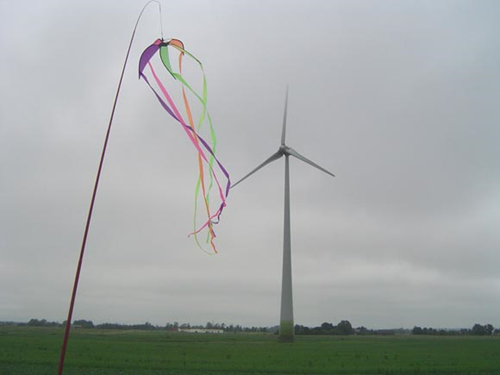 Vėjo energetikos vystymas. Projekto vykdytojas – UAB „Naujoji energija“, investicijų vertė – 194 mln. Lt. Šilutės savivaldybės tarybos 2007 m. vasario 19 sprendime Nr. T1-1462, patvirtinta, jog vėjo jėgainių parkas yra Savivaldybei svarbus infrastruktūros objektas. 2008 m. parengtas detalusis planas vėjo jėgainių statybai. Tais pačiais metais Klaipėdos regiono aplinkos apsaugos departamentas patvirtino PAV ataskaitą ir pritarė vėjo jėgainių parko statybai ir eksploatacijai. Priešiškai nusiteikusi bendruomenė (Vilkyčių bendruomenės centras „Viltis“) apskundė statybos leidimą, kreipėsi į teismą, Prezidentūrą, Seimą, Prokuratūrą ir kitas institucijas. Nepaisant bendruomenės pasipriešinimo vėjo jėgainių parkas buvo įrengtas ir pradėtas eksploatuoti 2012 m. rugsėjo mėn. Apie dvejus metus teismų duris varsčiusio ir į daugiatūkstantines skolas už advokato paslaugas įklimpusio Vilkyčių bendruomenės centro „Viltis“ valdyba nusprendė daugiau nebesibylinėti su vėjo energetikais dėl vėjo jėgainių parko statybos ir pasirašė su jais taikos sutartį.  2013 m. gruodžio mėn. byla dėl vėjo jėgainių statybos teisėtumo nutraukta.APLINKOS APSAUGAIŠVADOS Pagrindiniai aplinkosauginiai argumentai, kuriais rėmėsi bendruomenė, kovodama prieš vėjo jėgainių parko statybą  - tai triukšmo bei infragarso poveikis žmonėms bei gyvūnams. Bendruomenė stengėsi atkreipti dėmesį į tai, kad jėgainės yra pernelyg arti gyvenamųjų namų bei saugomų gyvūnų buveinių. Dar vienas argumentas prieš vėjo jėgainių statybą – teritorija, kurioje planuojamos statybos turi saugomos teritorijos statusą.   Tiek  Aplinkos ministerija, tiek ir  Sveikatos apsaugos ministerija palaikė investuotojų pusę ir teismuose neigė bendruomenės pateiktus argumentus. Investuotojai bandė susitarti su gyventojais pagerindami jų gyvenimo sąlygas, kompensuodami patiriamus nepatogumus (pavyzdžiui, įstatydami naujus langus, nupirkdami naujus televizorius ir pan.).Galiausiai, po daugiau nei dviejų metų teisminių procesų investuotojai pasirašė  su bendruomene „Viltis“ taikos sutartį, pagal kurią nuspręsta paskirti  0,11 procento pelno nuo kilovatvalandės  specialiam fondui, iš kurio didžioji (net 80 procentų) dalis skiriama arčiausiai jėgainių esančių kaimų aplinkai tvarkyti. EKONOMINĖ-SOCIALINĖ APLINKA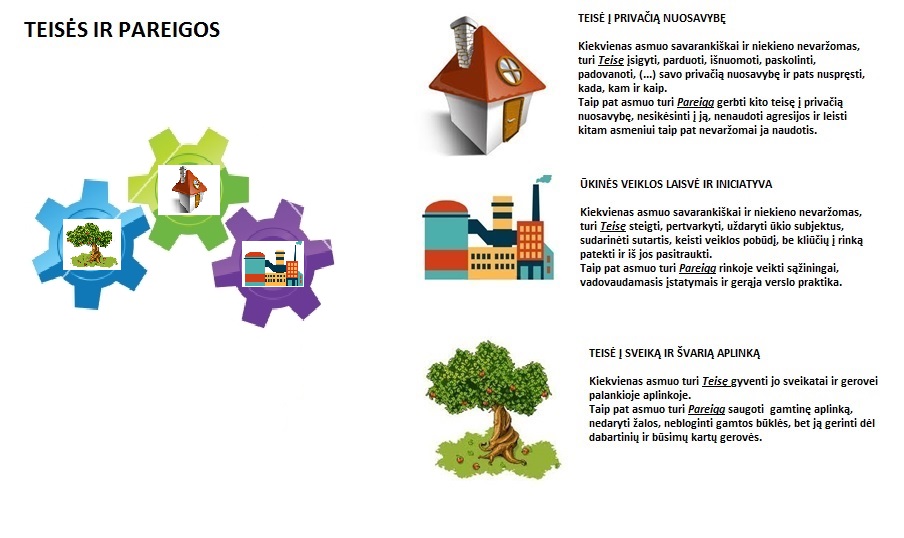 GINČO OBJEKTAS/NESUTARIMASGINČO OBJEKTAS/NESUTARIMASSanitarinė apsaugos zona (SAZ)Sanitarinė apsaugos zona (SAZ)SAZ – aplink stacionarų taršos šaltinį arba keletą jų esanti teritorija, kurioje dėl galimo neigiamo  poveikio žmonių sveikatai galioja nustatytos specialiosios žemės naudojimo sąlygos. SAZ tikslas - apsaugoti gyvenamąją aplinką ir žmonių sveikatą nuo taršos, suformuoti sveiką gyvenamąją, darbo ir poilsio aplinką ir kt.SAZ – aplink stacionarų taršos šaltinį arba keletą jų esanti teritorija, kurioje dėl galimo neigiamo  poveikio žmonių sveikatai galioja nustatytos specialiosios žemės naudojimo sąlygos. SAZ tikslas - apsaugoti gyvenamąją aplinką ir žmonių sveikatą nuo taršos, suformuoti sveiką gyvenamąją, darbo ir poilsio aplinką ir kt.VEIKIANČIOJI PUSĖPOZICIJOS, TEIGINIAIBENDRUOMENĖ (Vilkyčių)Bendruomenės atstovų teigimu vėjo jėgainės statomos per arti gyvenamųjų namų: net  penkios šeimos gyvens maždaug 300 m atstumu nuo jėgainių.Bendruomenė piktinosi, jog PAV ataskaitoje įvertintas tik 2 MW galios vėjo jėgainių poveikis ir pagal tai nustatytos sanitarinės apsaugos zonos, kai tuo tarpu detaliajame plane nurodyta, kad parke numatoma statyti 2–3 MW vėjo jėgaines, kurių poveikis ir sanitarinės apsaugos zonos turėtų būti kitokie. Bendruomenė kreipėsi į teismą tarp kitų pažeidimų nurodydama ir šį. Savo ieškinyje bendruomenė teigia, kad nustatyta SAZ yra netinkama, nes planuojamų statyti jėgainių aukštis – apie 150–180 m, o sanitarinė zona – tik 80 m, kuri net ir bokšto griūties atveju yra akivaizdžiai nepakankama. Be to, PAV ataskaitoje nurodyta, kad jau 116 m aukščio jėgainės sukelia neigiamą psichologinį poveikį žmogui, kuris nuo tokios jėgainės yra iki 500 m atstumu, tačiau SAZ yra tik 80 m.INVESTUOTOJAS UAB "Naujoji energija"Anot direktoriaus, visas 17 jėgainių, kurių bendra galia sieks 39,1 megavatų, parkas nuo Vilkyčių yra nutolęs apie 1,5 km, tad apie jokį poveikį šio kaimo žmonėms esą negali būti net kalbos. Investuotojo atstovas pripažino, kad  yra viena sodyba, nuo artimiausios jėgainės esanti už 500 metrų. Pažadėjo, kad dėl jos bus atliekami matavimai, stebėjimai, ir jei bus pastebėtas koks nors poveikis, bus ieškoma išeičių.VYRIAUSYBĖ2011 m. Vyriausybės sprendimu elektros gamybai nebeliko jokių sanitarinės apsaugos zonos ribų.APLINKOS MINISTERIJAMinisterija, dalyvaudama teismo procese, teigė, jog PAV ataskaitoje nustatyti SAZ atstumai yra pakankami, kad vėjo jėgainių poveikis aplinkai ir žmonių sveikatai nebūtų žalingas.LIETUVOS ŽALIŲJŲ JUDĖJIMASRimanto Braziulio, Lietuvos žaliųjų judėjimo lyderio teigimu, aplinkosauginės organizacijos pasisako už vėjo energiją, tačiau nesilaikyti atstumo nuo sklypų ribos, priartinti jėgaines prie gyvenamųjų namų būtų labai neteisinga, nes vėjo jėgainės daro neigiamą poveikį žmonių sveikatai. Be kitų neigiamų faktorių, besisukantys jėgainių sparnai sukelia mirgėjimą, kuris kenkia akims ir psichikai. GINČO OBJEKTAS/NESUTARIMASGINČO OBJEKTAS/NESUTARIMASBiologinė įvairovė / rūšių išsaugojimasBiologinė įvairovė / rūšių išsaugojimasBiologinė įvairovė apima Žemės organizmų genus, rūšis ir ekosistemas. Biologinė įvairovė nuolat mažėja, o tai itin neigiamai veikia gamtą ir žmogaus gerovę. Pagrindinė biologinės įvairovės nykimo priežastis – natūralių arealų pokyčiai, kuriuos sąlygoja intensyvios žemės ūkio gamybos sistemos, statyba, kasyba, miškų, vandenynų, upių, ežerų ir dirvožemio išteklių eikvojimas.Biologinė įvairovė apima Žemės organizmų genus, rūšis ir ekosistemas. Biologinė įvairovė nuolat mažėja, o tai itin neigiamai veikia gamtą ir žmogaus gerovę. Pagrindinė biologinės įvairovės nykimo priežastis – natūralių arealų pokyčiai, kuriuos sąlygoja intensyvios žemės ūkio gamybos sistemos, statyba, kasyba, miškų, vandenynų, upių, ežerų ir dirvožemio išteklių eikvojimas.VEIKIANČIOJI PUSĖPOZICIJOS, TEIGINIAIBENDRUOMENĖ (Vilkyčių)Bendruomenės teisminiame ieškinyje nurodoma, kad Poveikio aplinkai vertinimas buvo  atliktas netinkamai, nes neįvertintas neigiamas poveikis migruojantiems paukščiams. Vietos gyventojai pastebėjo, kad vien po Mockių kaime 6 jėgainių pastatymo nebeliko laukinių žąsų, galimai padaryta neigiama įtaka ir kitiems saugotiniems paukščiams. Neįvertinta, kai bus paveikta Natura 2000 tinklo saugoma griežlių populiacija.APLINKOS MINISTERIJAMinisterija pritarė PAV ataskaitos teiginiams ir teisme teigė, jog PAV proceso metu buvo atsakyta, kad planuojama veikla nedarys poveikio saugomose teritorijose perintiems ir migruojantiems saugotiniems paukščiams.LIETUVOS ŽALIŲJŲ JUDĖJIMASLietuvos žaliųjų judėjimo lyderio teigimu vėjo jėgainės daro žalą gyvajai gamtai. Ypač blogai, kad jėgainės statomos pajūryje, kur eina paukščių migracijos takai. Paukščiai praranda orientaciją ir, patekę tarp sparnų, žūsta, dėl jėgainės poveikio pasišalina ežiai, kurmiai ir kiti gyvūnai.TERITORIJŲ PLANAVIMAS (Kraštovaizdis, saugomos teritorijos)TERITORIJŲ PLANAVIMAS (Kraštovaizdis, saugomos teritorijos)Teritorijų planavimas yra nustatyta procedūra teritorijos vystymo bendrajai erdvinei koncepcijai, žemės naudojimo prioritetams, aplinkosaugos, paminklosaugos ir kitoms sąlygoms nustatyti, žemės, miško ir vandens naudmenų, gyvenamųjų vietovių, gamybos bei infrastruktūros sistemai formuoti, gyventojų užimtumui reguliuoti, fizinių ir juridinių asmenų veiklos plėtojimo teisėms teritorijoje nustatyti. Teritorijų planavimas yra nustatyta procedūra teritorijos vystymo bendrajai erdvinei koncepcijai, žemės naudojimo prioritetams, aplinkosaugos, paminklosaugos ir kitoms sąlygoms nustatyti, žemės, miško ir vandens naudmenų, gyvenamųjų vietovių, gamybos bei infrastruktūros sistemai formuoti, gyventojų užimtumui reguliuoti, fizinių ir juridinių asmenų veiklos plėtojimo teisėms teritorijoje nustatyti. VEIKIANTI PUSĖPOZICIJOS, TEIGINIAIBENDRUOMENĖ (Vilkyčių)Bendruomenės teigimu, dalis žemės sklypų, kuriuose numatyta jėgainių statyba yra užliejamose/sausuminėse natūraliose pievose. Tokioms teritorijoms yra nustatytos specialiosios naudojimo sąlygos, jose draudžiama sausinti, suarti arba kitaip keisti jų būklę ir žolynų sudėtį. Savivaldybės patvirtintu detaliuoju planu buvo pakeista sklypų paskirtis į kitokią ir numatyta vėjo jėgainių statyba,  o tai prieštarauja įstatymams.Bendruomenė teigė, kad rengiant detalųjį planą turėjo būti atsižvelgiama į tuo pat metu rengiamo Savivaldybės teritorijos bendrojo plano numatomus sprendinius, kuriuose vėjo jėgainių parko numatyta nebuvo.  SEIMO NARIAI Aplinkos apsaugos komiteto narė A. Stancikienė; Teisės ir teisėtvarkos komiteto pirmininkas S. ŠedbarasRaštu kreipėsi į LR Ministrą Pirmininką Andrių Kubilių. Rašte parlamentarai nurodo, kad Šilutės rajono bendrajame plane vėjo jėgainės apskritai neminimos. Rašte teigiama, kad Šilutės r. savivaldybės bendrojo plano sprendiniai leidžia daryti išvadą, kad vėjo jėgainių parkų plėtra šiame regione vyksta chaotiškai, šalia esamų elektros tinklų, kelių ir gyvenamųjų teritorijų. APLINKOS MINISTERIJAAplinkos ministerija teismui nurodė, kad į vėjo jėgainių statybos teritoriją patenkančios  natūralios pievos ir ganyklos yra tokios, kurių, transformavimo įstatymai nedraudžia. Jose jau yra įdiegta melioracijos sistema, o tai parodo, kad šios teritorijos nepatenka į išskirtinai saugomų teritorijų statusą.Aplinkos ministerija teisme teigė, kad rengiant detalųjį planą, kuris patvirtintas 2008 m., tuo metu planuojamai teritorijai nebuvo galiojančių bendrųjų planų, į kuriuos būtų privaloma atsižvelgti. Savivaldybės teritorijos bendrasis planas buvo patvirtintas tik 2010 m., o 2011 m. Savivaldybės taryba nusprendė keisti Savivaldybės teritorijos bendrąjį planą  ir patikslinti Šilutės rajono savivaldybės teritorijos bendrajame plane numatytas vėjo jėgainių teritorijas bei numatyti naujas potencialių vėjo jėgainių statybos teritorijas. TRIUKŠMAS (Infragarsas)TRIUKŠMAS (Infragarsas)Triukšmas – tai dirbtinai sukelti įvairaus stiprumo ir dažnio garsai, kurie trukdo dirbti, poilsiauti bei kenkia sveikatai. Trumpalaikis intensyvus triukšmas greitai sukelia klausos netekimą, o nuolatinis mažesnio intensyvumo triukšmas klausą veikia taip pat neigiamai, tik paslėptai ir lėtai. Infragarsas - tai žmogaus ausiai negirdimos garso bangos, kurių dažnis mažesnis nei 16 Hz. Apatinė infragarso dažnio riba nėra apibrėžta  Infragarso įtaka žmogui, kitiems organizmams nepakankamai ištirta, bet daugeliu atvejų ji yra neigiama. Dažniausiai dėl jos jaučiamas nerimas.Triukšmas – tai dirbtinai sukelti įvairaus stiprumo ir dažnio garsai, kurie trukdo dirbti, poilsiauti bei kenkia sveikatai. Trumpalaikis intensyvus triukšmas greitai sukelia klausos netekimą, o nuolatinis mažesnio intensyvumo triukšmas klausą veikia taip pat neigiamai, tik paslėptai ir lėtai. Infragarsas - tai žmogaus ausiai negirdimos garso bangos, kurių dažnis mažesnis nei 16 Hz. Apatinė infragarso dažnio riba nėra apibrėžta  Infragarso įtaka žmogui, kitiems organizmams nepakankamai ištirta, bet daugeliu atvejų ji yra neigiama. Dažniausiai dėl jos jaučiamas nerimas.VEIKIANTI PUSĖPOZICIJOS, TEIGINIAIBENDRUOMENĖ (Vilkyčių)Gyventojai baiminasi neigiamos triukšmo įtakos sveikatai. Prieš vėjo jėgaines pasirašė apie 400 gyventojų. Netoli vėjo jėgainių gyvenantys Mockių kaimo, kur nesenai pastatytos šešios vėjo jėgainės, gyventojai susitikime su jėgainių statytojais ir valdžios atstovais skundėsi dėl jėgainių keliamo triukšmo, kuris ypač girdimas naktį ir trukdo miegoti.Teisme Vilkyčių bendruomenė nurodė, jog nebuvo ištirtas vėjo jėgainių skleidžiamo, žmogaus ausiai negirdimo infragarso, kuris patenka į triukšmo sąvoką, neigiamas poveikis vietos gyventojams ir aplinkai, t. y. koks iš tikrųjų bus poveikis žmogaus sveikatai.INVESTUOTOJAS UAB "Naujoji energija" Direktoriaus teigimu kalbos apie jėgainių keliamą triukšmą neturi pagrindo, pasak jo,  daug daugiau triukšmo sukelia per Vilkyčius einančiu keliu važiuojantis transportas.APLINKOS MINISTERIJAMinisterijos teigimu, pagal  PAV ataskaitoje pateiktą informaciją leistini triukšmo dydžiai nebus viršijami 120 m atstumu nuo vėjo jėgainių, o atstumas iki artimiausios vėjo jėgainėms sodybos yra 251 m. Vėjo jėgainių bokštai bus išdėstyti taip, kad jų keliamas triukšmo lygis gyvenamojoje teritorijoje neviršytų didžiausio leidžiamo triukšmo.Dėl infragarso ir žemo dažnio garsų poveikio ministerija nurodė, kad nėra reglamentuojamų prognozavimo metodų, kuriais galėtų būti įvertintas planuojamos ūkinės veiklos poveikis aplinkai ar visuomenės sveikatai; jokie ministerijai žinomi kiti standartai ar metodikos neaprašo infragarso prognozavimo metodų, todėl planuojamos ūkinės veiklos prognostinis infragarso vertinimas neįmanomas.LIETUVOS ŽALIŲJŲ JUDĖJIMASLietuvos žaliųjų judėjimo lyderio teigimu, net ir nedidukės 10-20 kW jėgainės kelia triukšmą, skleidžia iš proto vedančius žemo dažnio garsus.EKONOMINĖS – SOCIALINĖS APLINKOS VERTINIMASEKONOMINĖS – SOCIALINĖS APLINKOS VERTINIMASŠilutės rajono savivaldybėInvestuotojas ( UAB „Naujoji energija“)Investicijos – investicijos į vėjo jėgaines didina investicijų lygį ir skatina atsinaujinančios energijos vartojimąInvesticijos – investicijos į vėjo jėgaines didina investicijų lygį ir skatina atsinaujinančios energijos vartojimąKoks investicijų lygis savivaldybėje?Materialinės investicijos Šilutės r. sav. 2013 m. buvo 35,664 mln. eurų (vidutiniškai vienai savivaldybei tenka 85,859 mln. eurų materialinių investicijų); bendras investicijų lygis per 2006–2013  m. sumažėjo 7,4 proc. – nuo 38,506 iki 35,664 mln. eurų. Tačiau verta paminėti, kad 2008 m. materialinių investicijų lygis buvo išaugęs iki 65,643 mln. eurų. 2006–2013 m. bendras sukauptų materialinių investicijų kiekis savivaldybėje buvo 345,946 mln. eurų (vidutiniškai per vienus metus investuota 43,243 mln. eurų);Materialinės investicijos, tenkančios vienam gyventojui, Šilutės r. sav. 2013 m. buvo 833 eurai (šalyje – 1 742 eurai); investicijos, tenkančios vienam gyventojui, savivaldybėje 2004–2013 m. išaugo 9 proc. – nuo 754 iki 833 eurų. Tačiau, palyginus 2013 metų rezultatą su 2008, matomas 38 proc. nuosmukis – nuo 1343 iki 833 eurų.Kiek investuota į vėjo jėgaines Šilutės r. sav.?2008–2012 m. investuota apie 56 mln. eurų (194 mln. litų). Vidutiniškai per vienus metus investuota apie 11,2 mln. eurų.Planuotos investicijos po 2012 m.: investicijos į poveikio aplinkai vertinimą (PAV) numatytas priemones, tačiau suma nėra fiksuota, ji priklauso nuo skirtingų faktorių.Atsinaujinančios energijos vartojimas:Vėjo jėgainių parką Šilutės r. sudaro 20 vnt. „Enercon-82“ modelio jėgainių, kiekvienos nominali galia siekia 2 megavatų (MW), o bendra parko nominali jėga 40 MW, tai leidžia per metus pagaminti 100-120 gigavatvalandžių (GWh) elektros energijos. Šis parkas yra vienas didžiausių vėjo jėgainių parkų Lietuvoje ir generuoja 1,3 proc. visos Lietuvoje sunaudojamos elektros energijos.DARBO UŽMOKESTIS IR DARBO VIETOS – investicijomis kuriamos darbo vietos, mažinamas nedarbasDARBO UŽMOKESTIS IR DARBO VIETOS – investicijomis kuriamos darbo vietos, mažinamas nedarbasKokia nedarbo situacija savivaldybėje?Nedarbo lygis Šilutės r. sav. 2014 m. buvo 13 proc. (tai 4,5 proc. punkto didesnis nedarbo lygis nei bendras šalies nedarbo lygis, kuris yra 9,5 proc.); 2004–2014 m. nedarbo lygis Šilutės r. sav. padidėjo 53 proc. punkto – nuo 8,5 iki 13 proc. Tačiau verta paminėti, kad 2010 m. nedarbo lygis buvo pasiekęs 16,3 proc. ir nuo to laiko mažėja.Registruoti bedarbių skaičius Šilutės r. sav. 2014 m. buvo apie 1 300 (vidutiniškai vienai savivaldybei tenka 2 883 registruoti bedarbiai); 2004–2014 m. registruotų bedarbių skaičius Šilutės r. sav. sumažėjo 13,3 proc. – nuo 1 500 iki 1 300. Koks darbo užmokestis mokamas savivaldybėje?Vidutinis bruto darbo užmokestis Šilutės r. sav. 2014 m. buvo 535,5 eurai (tai 141,9 eurų mažesnis užmokestis nei bendras šalies vidutinis bruto darbo užmokestis, kuris yra 677,4 eurai); 2004–2014 m. užmokestis Šilutės r. sav. išaugo 201 proc. – nuo 266,6 iki 535,5 euro.Kiek naujų darbo vietų sukurta vėjo jegainių parke?Kadangi vėjo jėgainės yra automatizuotos ir nereikalauja nuolatinės priežiūros, dėl to nereikia nuolatinių darbo vietų. Tačiau parko statybose dalyvavo statybos, mechanikos ir kiti specialistai, ir tai turėjo teigiamą poveikį darbo rinkai.Koks bendras darbuotojų skaičius Įmonėje?Įmonė turi 1 draustą darbuotoją.MOKESČIAI – verslas ir dirbantys žmonės moka mokesčius į valstybės ir savivaldybių biudžetąMOKESČIAI – verslas ir dirbantys žmonės moka mokesčius į valstybės ir savivaldybių biudžetąKiek į savivaldybės biudžetą sumokama mokesčių?Į savivaldybės biudžetą sumokėti ir įskaityti mokesčiai: 2014 m. į Šilutės r. sav. biudžetą iš viso sumokėta 14,203 mln. eurų mokesčių (į vienos savivaldybės biudžetą vidutiniškai sumokama 17,948 mln. eurų mokesčių); 2007–2014 m. į Šilutės r. sav. biudžetą įskaitytų mokesčių suma išaugo 11,2 proc. – nuo 12,773 iki 14,203 mln. eurų.Kiek iš viso Įmonė sumoka mokesčių į valstybės ir savivaldybės biudžetus?2014 ir 2015 m. UAB „Naujoji energija“ pateko tarp 500 Lietuvos įmonių sumokėjusių daugiausia mokesčių ir kitų įmokų į Valstybinės mokesčių inspekcijos sąskaitas.SOCIALINĖ GEROVĖ – kaip verslas prisideda prie vietinės socialinės gerovėsSOCIALINĖ GEROVĖ – kaip verslas prisideda prie vietinės socialinės gerovėsKokia socialinė situacija savivaldybėje?Gyventojai: 2015 m. pradžioje Šilutės r. sav. turėjo 41 814 gyventojų (vidutiniškai vienai savivaldybei tenka 48 688 visų šalies gyventojų). 2005–2015 m. Šilutės r. sav. gyventojų skaičius sumažėjo 20 proc. – nuo 52 184 iki 41 814.Socialinės paramos gavėjai: 2014 m. Šilutės r. sav. buvo 2 636 socialinės pašalpos gavėjai (vidutiniškai vienai savivaldybei tenka 2 335 socialinės pašalpos gavėjai); 2004–2014 m. socialinės pašalpos gavėjų skaičius Šilutės r. sav. išaugo 19,2 proc – nuo 2 211 iki 2 636.Tarptautinė ir vidinė emigracija: 2014 m. iš Šilutės r. sav. išvyko 1 774 gyventojai, t. y. 4,1 proc. visų savivaldybės gyventojų (palyginus, 2014 m. šalyje emigravo 3,3 proc. visų šalies gyventojų; vidutiniškai vienai savivaldybei tenka 1 634 į kitą savivaldybę ar užsienį išvykę gyventojai); 2004–2014 m. iš Šilutės r. sav. išvykusių gyventojų skaičius sumažėjo 8,5 proc. – nuo 1 940 iki 1 774.Kaip Įmonės veikla prisideda prie vietinės bendruomenės puoselėjimo, socialinių projektų, aplinkos tvarkymo, paramos?Įmonės teikiama parama bendruomenei: įmonė pasižadėjo remti bendruomenę bei palaikyti draugiškus santykius. Taip pat, darbų metu naudoti keliai buvo sustiprinti ir renovuoti. Nukasama žemė bus panaudota vietos reljefo lyginimui bei formuojant privažiavimo kelių pylimus.TEISĖ Į PRIVAČIĄ NUOSAVYBĘTEISĖ Į PRIVAČIĄ NUOSAVYBĘTEISĖ Į PRIVAČIĄ NUOSAVYBĘINVESTUOTOJAS (UAB „Naujoji energija“)Teisė: Įsigyti žemės ir joje statyti vėjo jėgaines.Pareiga:Prieš pradedant bet kurią ūkinę veiklą (šiuo atveju vėjo jėgainių pagalba gaminti elektrą), kuri gali turėti akivaizdų poveikį aplinkai ir gyventojų sveikatai, turi būti atliekamas poveikio aplinkai įvertinimas;Užtikrinti, kad būtų laikomasi aplinkosauginių (atstumo iki gyvenvietės, numatyto jėgainių galingumo) reikalavimų;paisyti greta gyvenančių asmenų teisių nevaržomai naudotis savo privačia nuosavybe (oriai, patogiai, saugiai naudotis gyvenamąja erdve). Teisė: Įsigyti žemės ir joje statyti vėjo jėgaines.Pareiga:Prieš pradedant bet kurią ūkinę veiklą (šiuo atveju vėjo jėgainių pagalba gaminti elektrą), kuri gali turėti akivaizdų poveikį aplinkai ir gyventojų sveikatai, turi būti atliekamas poveikio aplinkai įvertinimas;Užtikrinti, kad būtų laikomasi aplinkosauginių (atstumo iki gyvenvietės, numatyto jėgainių galingumo) reikalavimų;paisyti greta gyvenančių asmenų teisių nevaržomai naudotis savo privačia nuosavybe (oriai, patogiai, saugiai naudotis gyvenamąja erdve). BENDRUOMENĖ (Vilkyčių bendruomenė)Teisė: į privačią nuosavybę (gyvenamąją erdvę) ir orų naudojimąsi ja patogiai, saugiai, be jokių išorinių trukdžių, kurie galėtų bet kokiu būdu šią teisę suvaržyti.Pareiga: Paisyti greta įsikūrusio investuotojo teisės naudotis savo privačia nuosavybe (nevaržomai naudoti, valdyti ir disponuoti jėgaine) ir teisėtų interesų (lūkesčio, kad greta gyvenanti bendruomenė teisės naudotis savo privačia nuosavybe tyčia nevaržys).Teisė: į privačią nuosavybę (gyvenamąją erdvę) ir orų naudojimąsi ja patogiai, saugiai, be jokių išorinių trukdžių, kurie galėtų bet kokiu būdu šią teisę suvaržyti.Pareiga: Paisyti greta įsikūrusio investuotojo teisės naudotis savo privačia nuosavybe (nevaržomai naudoti, valdyti ir disponuoti jėgaine) ir teisėtų interesų (lūkesčio, kad greta gyvenanti bendruomenė teisės naudotis savo privačia nuosavybe tyčia nevaržys).ŪKINĖS VEIKLOS LAISVĖ IR INICIATYVAŪKINĖS VEIKLOS LAISVĖ IR INICIATYVAŪKINĖS VEIKLOS LAISVĖ IR INICIATYVAINVESTUOTOJAS (UAB „Fortum Klaipėda“)Teisė:  Įsigyti ar išsinuomoti žemės sklypus ir juose statyti vėjo jėgaines.Pareiga: Užtikrinti PAV procedūros atlikimą.Teisė:  Įsigyti ar išsinuomoti žemės sklypus ir juose statyti vėjo jėgaines.Pareiga: Užtikrinti PAV procedūros atlikimą.BENDRUOMENĖ (Klaipėdos miesto ir rajono visuomeninės organizacijos)Teisė: Būti tinkamai informuota apie jėgainių įrengimą;teisė dėl planuojamos veiklos pateikti motyvuotą nuomonę PAV procese, taip pat TIPK išdavimo procese; kreiptis į teismą su prašymu panaikinti Įmonei išduotą leidimą.Pareiga: Įsitraukti į procesą pagal nustatytą tvarką, aktyviai domėtis ir bendradarbiauti su investuotoju bei valdžia.Teisė: Būti tinkamai informuota apie jėgainių įrengimą;teisė dėl planuojamos veiklos pateikti motyvuotą nuomonę PAV procese, taip pat TIPK išdavimo procese; kreiptis į teismą su prašymu panaikinti Įmonei išduotą leidimą.Pareiga: Įsitraukti į procesą pagal nustatytą tvarką, aktyviai domėtis ir bendradarbiauti su investuotoju bei valdžia.KRAADTeisė: Vertinti PAV programą;įvertinti visuomenės nuomonę pagal jos pagrįstumą ir atsižvelgti į ją arba ne;patvirtinti/atsisakyti patvirtinti PAV ataskaitą (priklausomai nuo situacijos), taigi užkirsti kelią ūkinės veiklos plėtrai.Pareiga: Atlikti PAV atranką;informuoti visuomenę apie PAV ir įtraukti ją į rengimo procesą;patvirtinti PAV ataskaitą (priklausomai nuo situacijos), taigi atverti kelią ūkinės veiklos plėtrai.Teisė: Vertinti PAV programą;įvertinti visuomenės nuomonę pagal jos pagrįstumą ir atsižvelgti į ją arba ne;patvirtinti/atsisakyti patvirtinti PAV ataskaitą (priklausomai nuo situacijos), taigi užkirsti kelią ūkinės veiklos plėtrai.Pareiga: Atlikti PAV atranką;informuoti visuomenę apie PAV ir įtraukti ją į rengimo procesą;patvirtinti PAV ataskaitą (priklausomai nuo situacijos), taigi atverti kelią ūkinės veiklos plėtrai.ŠILUTĖS RAJONO SAVIVALDYBĖPareiga: Patvirtinti tokį detalųjį planą, kuris atitiktų visus įstatymų reikalavimusPareiga: Patvirtinti tokį detalųjį planą, kuris atitiktų visus įstatymų reikalavimusAPLINKOS MINISTERIJAPareiga: Nešališkai, objektyviai ir nepriklausomai, išklausius ir Bendruomenę, investuotoją, ir valdžios institucijas, išnagrinėti skundą ir priimti sprendimą, ar veikla nedarys neigiamo poveikio.Pareiga: Nešališkai, objektyviai ir nepriklausomai, išklausius ir Bendruomenę, investuotoją, ir valdžios institucijas, išnagrinėti skundą ir priimti sprendimą, ar veikla nedarys neigiamo poveikio.TEISĖ Į SVEIKĄ IR ŠVARIĄ APLINKĄTEISĖ Į SVEIKĄ IR ŠVARIĄ APLINKĄTEISĖ Į SVEIKĄ IR ŠVARIĄ APLINKĄBENDRUOMENĖ BENDRUOMENĖ Teisė: Gauti bet kokią informaciją, kuria disponuoja viešasis subjektas (išskyrus atvejus, kai ši informacija yra konfidenciali);gauti informaciją apie save;gauti informaciją apie šalia vykdomą ūkinę veiklą;pateikti nuomonę ir dalyvauti susitikimuose bei svarstymuose dėl juos galimai įtakojančios ūkinės veiklos.Pareiga:Motyvuoti, argumentuoti ir pagrįsti savo nuomonę.